NAME ____________________________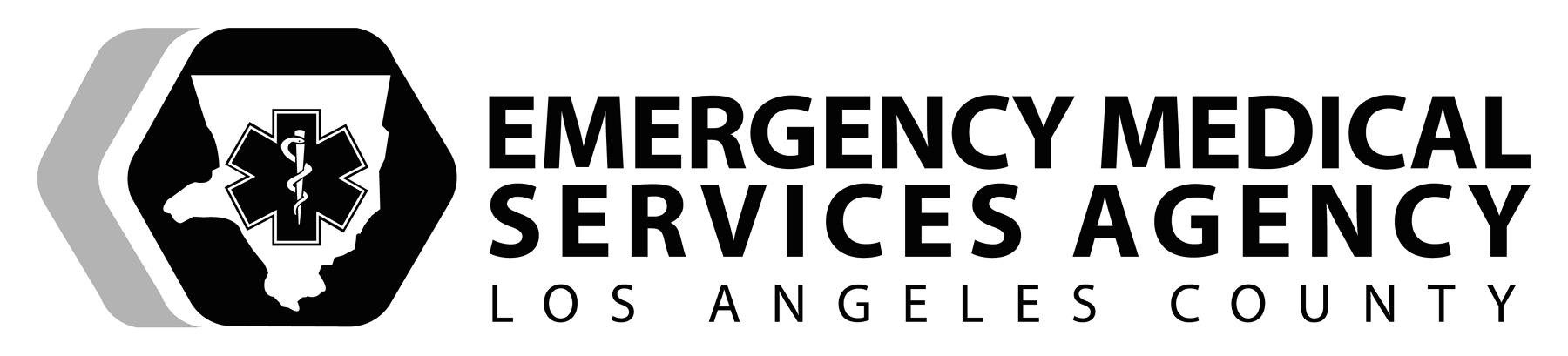 DATE _____/_____/_____SKILL PERFORMANCE EVALUATIONPATIENT ASSESSMENT / VITAL SIGNSBLOOD PRESSUREPERFORMANCE OBJECTIVESDemonstrate proficiency in obtaining an accurate auscultated and palpated blood pressure reading. (+/- 4mmHg)EQUIPMENTLive model, large/medium/pediatric sphygmomanometer, stethoscope/dual teaching stethoscope, goggles, mask, gown, gloves.EXAMINER(S):______________________					Attempt:	1st	2nd	3rd (final)Developed 1/10 Revised 10/2018PREPARATION                             PREPARATION                             PREPARATION                             PREPARATION                             PREPARATION                             Skill ComponentSkill ComponentYesNoCommentsEstablishes body substance isolation precautionsEstablishes body substance isolation precautionsSelects and exposes appropriate site (Upper extremity or Lower extremity)Selects and exposes appropriate site (Upper extremity or Lower extremity)Scenario dependentSelects appropriate size blood pressure cuffSelects appropriate size blood pressure cuffUPPER EXTREMITY AUSCULTATED BLOOD PRESSUREPROCEDURE                         UPPER EXTREMITY AUSCULTATED BLOOD PRESSUREPROCEDURE                         UPPER EXTREMITY AUSCULTATED BLOOD PRESSUREPROCEDURE                         UPPER EXTREMITY AUSCULTATED BLOOD PRESSUREPROCEDURE                         UPPER EXTREMITY AUSCULTATED BLOOD PRESSUREPROCEDURE                         Skill ComponentSkill ComponentYesNoCommentsPlaces the cuff on snuggly around the arm:1” above the antecubital fossaPlaces the cuff on snuggly around the arm: Centers the bladder over the brachial arteryPlaces the cuff on snuggly around the arm:Ensures bulb and tubbing are at the bottom of cuffLocates the brachial artery and palpates for a pulseLocates the brachial artery and palpates for a pulseInserts the earpieces of the stethoscope into the rescuer’s earsInserts the earpieces of the stethoscope into the rescuer’s earsPlaces the diaphragm/bell over the brachial arteryPlaces the diaphragm/bell over the brachial arteryPlace/Hold leg at the level of the heartPlace/Hold leg at the level of the heartInflates the cuff while listening for pulse sounds until the sound disappearsInflates the cuff while listening for pulse sounds until the sound disappearsInflates the cuff and additional 20-30mmHg above the level where the pulse sound stoppedInflates the cuff and additional 20-30mmHg above the level where the pulse sound stoppedDeflates the cuff 2-4 mmHg/second and notes where the systolic sound is heard (+/- 4mmHg).Deflates the cuff 2-4 mmHg/second and notes where the systolic sound is heard (+/- 4mmHg).LOWER EXTREMITY AUSCULTATED BLOOD PRESSUREPROCEDURE                        LOWER EXTREMITY AUSCULTATED BLOOD PRESSUREPROCEDURE                        LOWER EXTREMITY AUSCULTATED BLOOD PRESSUREPROCEDURE                        LOWER EXTREMITY AUSCULTATED BLOOD PRESSUREPROCEDURE                        LOWER EXTREMITY AUSCULTATED BLOOD PRESSUREPROCEDURE                        LOWER EXTREMITY AUSCULTATED BLOOD PRESSUREPROCEDURE                        LOWER EXTREMITY AUSCULTATED BLOOD PRESSUREPROCEDURE                        LOWER EXTREMITY AUSCULTATED BLOOD PRESSUREPROCEDURE                        Skill ComponentSkill ComponentSkill ComponentYesYesYesNoCommentsPlaces the cuff on snuggly around the thigh:1” above the crease behindthe knee  1” above the crease behindthe knee  Places the cuff on snuggly around the thigh: Centers the bladder over the popliteal Centers the bladder over the poplitealPlaces the cuff on snuggly around the thigh: Ensures bulb and tubbing are at the bottom of cuff Ensures bulb and tubbing are at the bottom of cuffLocates the popliteal artery and palpates pulseLocates the popliteal artery and palpates pulseLocates the popliteal artery and palpates pulseInserts the earpieces of the stethoscope into earsInserts the earpieces of the stethoscope into earsInserts the earpieces of the stethoscope into earsPlaces the diaphragm/bell over the popliteal arteryPlaces the diaphragm/bell over the popliteal arteryPlaces the diaphragm/bell over the popliteal arteryPlace/Hold leg at the level of the heartPlace/Hold leg at the level of the heartPlace/Hold leg at the level of the heartInflates the cuff while listening for pulse soundsInflates the cuff while listening for pulse soundsInflates the cuff while listening for pulse soundsInflates cuff and additional 20-30mmHg above the level where the pulse sound stoppedInflates cuff and additional 20-30mmHg above the level where the pulse sound stoppedInflates cuff and additional 20-30mmHg above the level where the pulse sound stoppedDeflates cuff 2-4 mmHg/second and notes where the systolic sound is heard (+/- 4mmHg).Deflates cuff 2-4 mmHg/second and notes where the systolic sound is heard (+/- 4mmHg).Deflates cuff 2-4 mmHg/second and notes where the systolic sound is heard (+/- 4mmHg).Deflates cuff 2-4 mmHg/second and notes where the systolic sound is heard (+/- 4mmHg).PALPATED BLOOD PRESSUREPROCEDUREPALPATED BLOOD PRESSUREPROCEDUREPALPATED BLOOD PRESSUREPROCEDUREPALPATED BLOOD PRESSUREPROCEDUREPALPATED BLOOD PRESSUREPROCEDUREPALPATED BLOOD PRESSUREPROCEDUREPALPATED BLOOD PRESSUREPROCEDUREPALPATED BLOOD PRESSUREPROCEDURESkill ComponentSkill ComponentSkill ComponentSkill ComponentYesYesNoCommentsPlaces the cuff on snuggly around the arm:Places the cuff on snuggly around the arm:1” above the antecubital fossa1” above the antecubital fossaPlaces the cuff on snuggly around the arm:Places the cuff on snuggly around the arm: Centers the bladder over the brachial artery Centers the bladder over the brachial arteryPlaces the cuff on snuggly around the arm:Places the cuff on snuggly around the arm: Ensures bulb and tubbing are at the bottom of cuff Ensures bulb and tubbing are at the bottom of cuffLocates and palpates the pulse at the brachial or radial arteryLocates and palpates the pulse at the brachial or radial arteryLocates and palpates the pulse at the brachial or radial arteryLocates and palpates the pulse at the brachial or radial arteryInflate the cuff while palpating the radial pulse  Inflate the cuff while palpating the radial pulse  Inflate the cuff while palpating the radial pulse  Inflate the cuff while palpating the radial pulse  Place/Hold arm at the level of the heartPlace/Hold arm at the level of the heartPlace/Hold arm at the level of the heartPlace/Hold arm at the level of the heartInflates the cuff and additional 20-30mmHg above the level where the pulse sound stoppedInflates the cuff and additional 20-30mmHg above the level where the pulse sound stoppedInflates the cuff and additional 20-30mmHg above the level where the pulse sound stoppedInflates the cuff and additional 20-30mmHg above the level where the pulse sound stoppedDeflates the cuff 2-4 mmHg/second and notes where the first beat is felt (+/- 4mmHg)Deflates the cuff 2-4 mmHg/second and notes where the first beat is felt (+/- 4mmHg)Deflates the cuff 2-4 mmHg/second and notes where the first beat is felt (+/- 4mmHg)Deflates the cuff 2-4 mmHg/second and notes where the first beat is felt (+/- 4mmHg)NON-INVASIVE BLOOD PRESSURE MONITOR (NIBP)PROCEDURENON-INVASIVE BLOOD PRESSURE MONITOR (NIBP)PROCEDURENON-INVASIVE BLOOD PRESSURE MONITOR (NIBP)PROCEDURENON-INVASIVE BLOOD PRESSURE MONITOR (NIBP)PROCEDURENON-INVASIVE BLOOD PRESSURE MONITOR (NIBP)PROCEDURENON-INVASIVE BLOOD PRESSURE MONITOR (NIBP)PROCEDURENON-INVASIVE BLOOD PRESSURE MONITOR (NIBP)PROCEDURENON-INVASIVE BLOOD PRESSURE MONITOR (NIBP)PROCEDURESkill ComponentSkill ComponentSkill ComponentSkill ComponentSkill ComponentYesNoCommentsObtains an auscultated blood pressure readingObtains an auscultated blood pressure readingObtains an auscultated blood pressure readingObtains an auscultated blood pressure readingObtains an auscultated blood pressure readingApplies and properly positions the NIBP cuff on the arm or thighApplies and properly positions the NIBP cuff on the arm or thighApplies and properly positions the NIBP cuff on the arm or thighApplies and properly positions the NIBP cuff on the arm or thighApplies and properly positions the NIBP cuff on the arm or thighScenario dependentPlace/hold arm/leg at the level of the heartPlace/hold arm/leg at the level of the heartPlace/hold arm/leg at the level of the heartPlace/hold arm/leg at the level of the heartPlace/hold arm/leg at the level of the heartActivates the device by depressing the buttonActivates the device by depressing the buttonActivates the device by depressing the buttonActivates the device by depressing the buttonActivates the device by depressing the buttonObtains and interprets the reading (+/- 4mmHg) of auscultated blood pressureObtains and interprets the reading (+/- 4mmHg) of auscultated blood pressureObtains and interprets the reading (+/- 4mmHg) of auscultated blood pressureObtains and interprets the reading (+/- 4mmHg) of auscultated blood pressureObtains and interprets the reading (+/- 4mmHg) of auscultated blood pressure